This form may be completed electronically (preferred). Please add additional lines / space / pages as required when answering the questions (there is no word limit).Section 1Description of the Development Project or Activity.Please answer all questions in this section.Project Manager Name:Section 2Details of the Development Project or Activity.Please answer all relevant questions in this section.Please provide copy of recent Club accounts to support application.Section 3Capital items to be Purchased.Please identify all items of equipment that it is proposed to purchase as part of this funding request, specifically those items that will remain with the Club after the project or activity has been completed.Add extra rows as necessary.Note:  Direct replacements for existing Club equipment should not be included.Please describe how the items of equipment identified above will support the aims of the 
Development Project or Activity.Applicants are encouraged to submit their applications as soon as they are ready.  The NWOA Executive Committee may seek further information or clarification from the Club applying for development funding before making their decision.Nominated Club contact / applicant.Name:  Role within the Club (if applicable):  Contact address:  Contact email:  Contact phone (home / mobile / work):  Date of application:  NWOA GRANT APPLICATION FORMDevelopment Project or Activity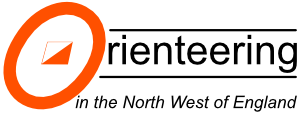 Club applying for NWOA funding:(the Club).Project or Activity Name:Description of Project or Activity:(What is to be delivered.)Development aims of the Project or Activity:(What is to be achieved.)Location: (If applicable)Start Date:End Date:Is the Project or Activity a one off or part of a longer-term initiative?Is the Project or Activity a one off or part of a longer-term initiative?One off /
Longer-TermIf part of a longer-term initiative, is it proposed to request further funding from the NWOA to support later phases?If part of a longer-term initiative, is it proposed to request further funding from the NWOA to support later phases?Yes / NoThis Project or Activity supports the development of orienteering by:This Project or Activity supports the development of orienteering by:This Project or Activity supports the development of orienteering by:Increasing participation.Increasing individual / club skills.Increasing quality of orienteering delivery.Increasing participation.Increasing individual / club skills.Increasing quality of orienteering delivery.Yes / NoYes / NoYes / NoDoes the funding request include the purchase of equipment that will remain with the Club after the Project or Activity has been completed?(If Yes, please complete Section 3.)Does the funding request include the purchase of equipment that will remain with the Club after the Project or Activity has been completed?(If Yes, please complete Section 3.)Yes / NoAre Activities proposed as part of this this funding request?(Including training / coaching sessions, courses, etc.)Yes / NoIf Yes:	How many sessions are proposed?How many participants are expected to attend each session?Is the Activity to be led / supported by paid individuals?Yes / NoMeasurable targets / outcomes for the Project:(e.g. how will successful completion of the Development Project or Activity be measured?)Measurable targets / outcomes for the Project:(e.g. how will successful completion of the Development Project or Activity be measured?)What percentage of the total cost is being requested from the NWOA?Who is providing the remaining funding? Club  /  Individuals  /  Orienteering Foundation  /  Other (please specify)(assume Club will provide a proportion)Who is providing the remaining funding? Club  /  Individuals  /  Orienteering Foundation  /  Other (please specify)(assume Club will provide a proportion)Who will benefit?  (indicate all that apply.)Members of the Club applying for NWOA fundingWider NWOA membershipNon-Club participantsAdultsJuniorsYes / NoYes / NoYes / NoYes / NoYes / NoPlease provide a spreadsheet with this completed form giving a breakdown of the budgeted costs for the Project or Activity, showing how the sum requested from the NWOA has been calculated.Please provide a spreadsheet with this completed form giving a breakdown of the budgeted costs for the Project or Activity, showing how the sum requested from the NWOA has been calculated.ItemQuantityCost (£)Total Cost:Total Cost: